Danske Handicaporganisationer – Odense
v. formand Birthe Malling           
Telefon: 40 34 35 27, E-mail: malling@post.tdcadsl.dk https://handicap.dk/lokalafdelinger/syddanmark/dh-odense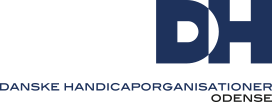  ReferatFU - mødeMandag, den 17. februar 2020 kl. 18Seniorhuset, Toldbodgade, 5000 Odense.Mødedeltagere: Birthe Malling (Muskelsvindfonden), Keld Nielsen (Dansk Blindesamfund), Nina Breilich (UlykkesPatientForeningen og PolioForeningen), Birthe Bjerre (UlykkesPatientForeningen og PolioForeningen) og Arne Hansen (Hjernesagen). Akut afbud: Rene Henriksen (Scleroseforeningen) og Ib Poulsen (LEV)Dagsordenen blev godkendtReferatet fra FU mødet 20. januar 2020.	Birthe Bjerre havde nogle præciseringer vedrørende afsnittet om Tarup Gl. Præstegård, som skal indarbejdes i referatet, inden det kommer på hjemmesiden.  	Orientering ved formanden.	Birthe Malling er inviteret til at give et oplæg om diskrimination på det centrale Handicapråd.	Birthe Malling efterspurgte oplevelser om diskrimination af handicappede borgere. Der blev nævnt butikker, der er utilgængelige for borger med bevægelses handicap.Oplevelserne med uddelingen af handicapprisen i Odense, hvor adgang til podiet var umuligt for kørestolsbrugere.Møde med Borgmester Peter Rahbæk Juel.	På mødet med Borgmester Peter Rahbæk Juel blev flere emner diskuteret.Flere politiske repræsentanter: Peter Rahbæk var positiv om flere politikere i Handicaprådet; men så det ikke som hans opgave at arbejde for opgave eller udpege flere medlemmer fra byrådet til Handicaprådet.Handicappolitik: der arbejdes med implementeringen af handicappolitikken i kommunen.Møde med forskellige partier i forbindelse med handicaprådet.DH Odense arrangerer et møde med de politiske partier for at undersøge muligheden for flere politiske repræsentanter fra forskellige partier i Handicaprådet.DH Odense vil tage kontakt til de enkelte organisationer vedrørende den politiske repræsentation i Handicaprådet.På næste møde planlægges et eller flere møder med politiske partier om flere politiske medlemmer i Handicaprådet.Temadag for DH FU om generationsskifte.	Medlemmer i DH Odense har været med i mange år og er ved at være ældre. 	Vi skal først internt i DH Odenses FU holde et møde om fremtiden. Det møde kommer på dagsordenen på næste FU møde, der er den 30. marts 2020.	Vi vil søge hjælp hos DH’s organisations konsulent Sidsel Torp Baumann – vi håber hun kan komme til et møde i FU.Dialogmøde med politikerne den 27. april 2020.	Der arbejdes med sagen – vi håber det lykkedes.Handicapråd.	Der er udsendt referat fra sidste møde.	Der er nogle gode emner til årshjulet.Folder.Trykningen af nye udsættes til efter årsmødet og en opdatering. 10.	Dagsorden til Årsmødet 21. marts 2020 kl. 12.	Dagsordenen blev gennemgået – alt er i orden.	11.	Beretning.		Beretningen er blevet sammenskrevet.		Enkelte rettelser blev foreslået. En gennemskrevet beretning skrives og udsendes.12. 	Handlingsplan prioritering.		Det er tidligere besluttet, at Handlingsplanen skal indeholde et begrænset antal emner.		Emner til handlingsplanen for 2020 er følgende:HandicappolitikByomlægningBeskæftigelseVelfærdsteknologi.Der skal udarbejdes en fyldig handlingsplan med inddragelse af information fra DH centralt.13. 	Budget.		Vores ambitioner i 2020 er ret store – vi vil afholde to store arrangementer; et dialogmøde og et offentligt møde med Formand Thorkild Olesen og Lone Lyloff.		Den daglige drift og vores store ambitioner gør, at vi skal have et større budget i 2020 – derfor søger vi et tilskud på kr. 30.000 fra DH central.14.	Seniorhus.		 Der er generalforsamling i marts.15.	Bordet rundt.	Keld Nielsen:		Dansk Blindesamfund afholder event i gågaden den 2. marts.		Formål med eventet er at påpege de problemer der er i Odense centrum for blinde og svagtseende, der mangler ledelinier og nogle steder er ledelinierne defekte. 		Der er projekter om renovering af gaderne i centrum og Dansk Blindesamfund vil gerne medvirke til, at renoveringen bliver så god at blinde kan færdes trygt og godt i centrum – Odense skulle gerne være en by for alle.		Der er inviteret flere personer til eventet: 			Borgmester Peter Rahbæk Juel			Rådmand Jane Jegind			Peter Kaas	Arne Hansen:		Flextrafik problemer: De kører så sent, at man ikke kommer til bestemmelsesstedet til tiden. Deres undskyldning er, at det er svært og langsommeligt at kører i centrum når der etableres Letbane; men de vil ikke indarbejde den længere befordringstid i den afsatte tid til hver opgave.	Birthe Bjerre:		Hjælpemidler: Der er for lang ventetid på specielle hjælpemidler. Hjælpemidler der ikke er hyldevarer, tager meget lang tid at fremskaffe og skal hjælpemidlerne så tilrettes, ja så går der rigtig meget lang tid inden borgeren kan få sit tiltrængte hjælpemiddel.	Nina Breilich:		Hjælpemidler: Fik hurtigt hjælp til at rette en fejl ved bilen. Nina var glad for den hurtige og gode hjælp med et tekniske problem.		Tilgængelighed:			Standeren ved banegården bliver lavet når Letbanen kører.			Belægningen i Hans Jensen stræde er god.			Kørestole kan nu benytte bybusserne, når specielle busser kører.			Ved Seniorhuset mangler der adskillelse mellem fortov og cykelsti.			Problemerne i Højme svømmehallen behandles.	Flere steder i Eventyrhaven er der for meget grus – kørestolene kører fast. Stadsgartneren har lovet at begrænse brugen af grus.	Problemer med høje kantsten på Londongade.	Tilgængeligheden på Klosterbakken tjekkes.	Cykelsti problem ved krydset Odensevej/Landbrugsvej.	Ove Sprogøe Plads: defekte ledelinier.	Der er flere lydfyr der skal tjekkes blandt andet ved krydset Nyborgvej/Plantagevej og Åløkke/Toldbodgade.	Den kommunale prioriteringsliste for forbedring veje, fortov og stier skal tjekkes.	Odeon og Borgernes hus skal besøges igen for at undersøge de seneste forbedringer i tilgængeligheden.	Handicapparkering:		Handicapparkeringen er flere steder meget tidsbegrænset – man kan ikke nå mange indkøb, besøge frisøren eller lægen på den korte tid; men det er der ikke meget at gøre ved – byplanlæggerne vil gerne have et højt flow i parkeringerne.		Ved Skulkenborg og på Adamsgade holder der biler uden handicapskilt på Handicapparkeringspladserne.		Der bliver ikke etableret flere handicapparkeringspladser i P-kældrene. De få pladser der er i P-kældrene, er meget svære at finde.		Der er ingen Handicapparkeringspladser på Benedikts Plads.